ПРОЕКТ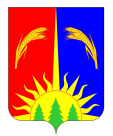 АДМИНИСТРАЦИЯ ЮРЛИНСКОГО МУНИЦИПАЛЬНОГО РАЙОНАПОСТАНОВЛЕНИЕ_______________                                                                                           № ___О внесении изменений в муниципальную программу «Повышение эффективности управления финансами в Юрлинском муниципальном районе» В соответствии со статьей 179 Бюджетного кодекса Российской Федерации, статьей 11 Положения о бюджетном процессе в Юрлинском муниципальном районе, Постановлением администрации Юрлинского муниципального района от 11.07.2014г. № 436 «Об утверждении порядка разработки и оценки эффективности муниципальных программ Юрлинского муниципального района», распоряжением администрации Юрлинского муниципального района от 30.07.2014 №103 «Об утверждении Перечня муниципальных программ Юрлинского муниципального района», решения Земского Собрания Юрлинского муниципального района «О внесении изменений в решение Земского Собрания «О бюджете муниципального образования «Юрлиеский муниципальный район» на 2017 год и плановый период 2018 и 2019 годов» от 15.12.2017 года № 78 , Администрация Юрлинского муниципального района ПОСТАНОВЛЯЕТ:1. Внести в муниципальную программу «Повышение эффективности управления финансами в Юрлинском муниципальном районе», утвержденную Постановлением администрации Юрлинского муниципального района от 10.10.2014 года № 675 (в редакции 30.09.2015 года № 323, от 31.12.2015 года № 416, от 11.07.2016 года № 196,от 18.01.2017 года № 18, от 03.05.2017 года № 179) следующие изменения:1.1. В разделе 1 «Паспорт программы» позицию «Источники финансирования» изложить в следующей редакции:1.2.  Форму 4 и 7 изложить в новой редакции (прилагается);2. Постановление вступает в силу с момента опубликования  и распространяется на правоотношение с 01.05.2017 года.3. Контроль за исполнением настоящего Постановления возложить на начальника Финансового управления – Штейникову С.А.Глава администрации Юрлинского муниципального района -                                  Т.М. МоисееваФорма 4Финансовое обеспечение реализации муниципальной программы Юрлинского муниципального районаза счет средств бюджета Юрлинского муниципального района1 - представленные  расходы подлежат ежегодному уточнению при формировании бюджета на очередной финансовый год и плановый период.2 - указывается только группа кода вида расходов, без разбивки по подгруппам и элементам.3 - в расходы по строке «Подпрограмма «Обеспечение реализации муниципальной программы» включаются расходы на содержание аппаратов управления органов местного самоуправления Юрлинского муниципального района, не включенные в расходы иных подпрограмм муниципальных программ Юрлинского муниципального района.Форма 7 Планмероприятий по реализации муниципальной программы Юрлинского муниципального района"Повышение эффективности и управления финансами в Юрлинском муниципальном районе"(наименование муниципальной программы Юрлинского муниципального района)на очередной финансовый год и плановый период--------------------------------<1> Заполняется муниципальными районами (городскими округами).Объемы и источники финансирования ПрограммыИсточники финансированияРасходы (тыс. рублей)Расходы (тыс. рублей)Расходы (тыс. рублей)Расходы (тыс. рублей)Расходы (тыс. рублей)Объемы и источники финансирования ПрограммыИсточники финансирования2016г.2017г.2018г.2019г.ИтогоОбъемы и источники финансирования ПрограммыВсего,в том числе:24140,329419,520330,322503,896362,9Объемы и источники финансирования ПрограммыБюджет Юрлинского  муниципального района24140,329419,520330,322503,896362,9Объемы и источники финансирования ПрограммыКраевой бюджет00000Наименование муниципальной программы, подпрограммы, основного мероприятия (ведомственной целевой программы), мероприятияОтветственный исполнитель, соисполнители, участники (ГРБС)Код бюджетной классификацииКод бюджетной классификацииКод бюджетной классификацииКод бюджетной классификацииРасходы1, тыс.рублейРасходы1, тыс.рублейРасходы1, тыс.рублейРасходы1, тыс.рублейНаименование муниципальной программы, подпрограммы, основного мероприятия (ведомственной целевой программы), мероприятияОтветственный исполнитель, соисполнители, участники (ГРБС)ГРБСРзПрЦСРКВР2201620172018201912345678910Муниципальная программа «Повышение эффективности управления финансами в Юрлинском муниципальном районе»Всего9920106140000000024140,329419,520330,322503,8Муниципальная программа «Повышение эффективности управления финансами в Юрлинском муниципальном районе»Финансовое управлениеПодпрограмма 1 «Нормативно-методическое обеспечение и организация бюджетного процесса в Юрлинском муниципальном районе»Всего1410000000219,1100100100Подпрограмма 1 «Нормативно-методическое обеспечение и организация бюджетного процесса в Юрлинском муниципальном районе»Финансовое управлениеОсновное мероприятие  «Финансовое обеспечение непредвиденных и чрезвычайных ситуаций за счет резервного фонда администрации Юрлинского муниципального района»Финансовое управление1410100000219,1100100100Мероприятие  «Резервный фонд администрации Юрлинского муниципального района»Финансовое управление1410100200800219,1100100100Подпрограмма 2 «Повышение финансовой устойчивости бюджетов сельских поселений, входящих в состав Юрлинского  муниципального района»Всего142000000019804,825027,415730,317903,8Подпрограмма 2 «Повышение финансовой устойчивости бюджетов сельских поселений, входящих в состав Юрлинского  муниципального района»Финансовое управлениеОсновное мероприятие «Выравнивание бюджетной обеспеченности поселений»Финансовое управление142010000019804,825027,415730,317903,8Мероприятие«Выравнивание бюджетной обеспеченности поселений из районного фонда финансовой поддержки»Финансовое управление14201Ф001050018710,120482,614496,116589Мероприятие«Иная дотация из бюджета  муниципального района бюджетам сельских поселений на решение вопросов местного значения»Финансовое управление14201Ф00205001094,74544,81234,21314,8Подпрограмма 4 «Обеспечение реализации муниципальной программы»14400000004085,44292,145004500Основное мероприятие«Обеспечение деятельности органов местного самоуправления»Финансовое управление14401000501002008004085,43776,530820,74292,13995296,80,3450039485502,0450039485502,0N п/пНаименование подпрограммы и результатов (вех)Исполнитель (ИОГВ)ФИОСрок начала реализации (дд.мм.гггг)Срок окончания реализации (дд.мм.гггг)Объем ресурсного обеспечения (тыс. руб.)Объем ресурсного обеспечения (тыс. руб.)Объем ресурсного обеспечения (тыс. руб.)Объем ресурсного обеспечения (тыс. руб.)Объем ресурсного обеспечения (тыс. руб.)Объем ресурсного обеспечения (тыс. руб.)N п/пНаименование подпрограммы и результатов (вех)Исполнитель (ИОГВ)ФИОСрок начала реализации (дд.мм.гггг)Срок окончания реализации (дд.мм.гггг)ВсегоБюджет муниципального района (городского округа)Краевой бюджетФедеральный бюджетБюджет сельских поселенийВнебюджетные источники12345678910111211. Подпрограмма 1 «Нормативно-методическое обеспечение и организация бюджетного процесса в Юрлинском муниципальном районе»Финансовое управлениеШтейникова С.А.01.01.201631.12.2019519,1519,1----1.11.1. Основное мероприятие «Совершенствование нормативного правового регулирования  и  методологического  обеспечения  бюджетного   процесса,   своевременная   и качественная подготовка проекта  решения  о  бюджете  Юрлинского муниципального района на  очередной  финансовый  год  и плановый период»Финансовое управлениеШтейникова С.А.01.01.201631.12.2019------1.1.1Результат: Целевой показатель Проект  решения о бюджете  Юрлинском муниципального района на  очередной финансовый  год  и плановый период внесен в Земское Собрание Юрлинского  муниципального района в срок, установленный нормативным правовым актом муниципального района Финансовое управлениеШтейникова С.А.дада------1.2Основное мероприятие: «Составление долгосрочного прогноза налоговых и неналоговых доходов бюджета»Финансовое управлениеШтейникова С.А.01.10.20191.2.1Целевой показатель: Процент абсолютного отклонения первоначальных плановых назначений налоговых и неналоговых доходов районного бюджета от уточненных (без учета внешних факторов)Финансовое управлениеШтейникова С.А.Х31.01.20191.3Основное мероприятие: «Проведение качественного анализа поступлений и составление реальной оценки доходов бюджета Юрлинского муниципального района»Финансовое управлениеШтейникова С.А.31.12.20191.3.1Результат: Целевой показатель Уровень исполнения плановых назначений налоговых и неналоговых доходов бюджета Юрлинского муниципального района, (%), не менее 95%, не более 110%Финансовое управлениеШтейникова С.А.Х31.12.20191.4Основное мероприятие: «Создание оптимальных условий для эффективного использования средств бюджета Юрлинского  муниципального района»Финансовое управлениеХ31.12.20191.4.1Результат  Целевой показатель: Доля расходов бюджета, распределенных по муниципальным программам, (6%) не менееФинансовое управлениеСакулина Н.А.01.01.201631.12.20191.5Основное мероприятие: ««Финансовое обеспечение непредвиденных чрезвычайных ситуаций за счет резервного фонда администрации Юрлинского муниципального района»»Финансовое управлениеСакулина Н.А.01.01.201631.12.2019519,1519,11.5.1Результат:  Целевой показательДоля расходов, направленных на формирование резервного фонда администрации Юрлинского муниципального района, в общем объеме расходов бюджета района, (6%), не более 3%Финансовое управлениеСакулина Н.А.01.01.201631.12.2019519,1519,11.6Основное мероприятие: «Совершенствование организации исполнения бюджета Юрлинского муниципального района, порядка формирования бюджетной отчетности»Финансовое управлениеПикулева Е.Д.01.01.201631.12.20191.6.1Результат:  Целевой показатель, Уровень исполнения установленных законодательством Российской Федерации требований о составе отчетности об исполнении консолидированного бюджета Юрлинского муниципального района, представляемой в Министерство финансов Пермского края – 100%Финансовое управлениеПикулева Е.Д.Х31.12.20191.6.2Показатель 2 Количество замечаний Контрольно-счетной палаты Юрлинского муниципального района, препятствующих утверждению решения о годовом отчете об исполнении бюджета Юрлинского муниципального района - 0Финансовое управлениеПикулева Е.Д.Х31.12.20191.7Основное мероприятие: «Исполнение решений судов, вступивших в законную силу, оплата государственной пошлины»Финансовое управлениеШтейникова С.А.01.12.20191.7.1Результат: Целевой показатель Доля судебных актов, исполненных с соблюдением требований бюджетного законодательства – 100%Финансовое управлениеШтейникова С.А.Х31.12.201922. Подпрограмма «Повышение финансовой устойчивости бюджетов сельских поселений, входящих в состав Юрлинского муниципального района»Финансовое управлениеЧеклецова С.А.01.01.201631.12.201978466,378466,32.12.1. Основное мероприятие «Выравнивание бюджетной обеспеченности поселений из РФФПП»Финансовое управлениеЧеклецова С.А.01.01.201631.12.201970277,870277,82.1.1Результат: Целевой показательрезультат: отсутствие замечаний Контрольно-счетной палаты Юрлинского  муниципального района к распределению межбюджетных трансфертов, препятствующих рассмотрению проекта бюджета в 1 чтении (да/нет)Финансовое управлениеЧеклецова С.А.01.01.201631.12.2019XXXXXX2.2Мероприятие:«Иная дотация из бюджета  муниципального района бюджетам сельских поселений на решение вопросов местного значения»Финансовое управлениеСакулина Н.А.01.01.201631.12.20198188,58188,52.2.1Результат:Целевой показательПредоставление в полном объеме иных межбюджетных трансфертов сельским поселениямФинансовое управлениеСакулина Н.А.01.01.201631.12.2019ХХХХХХ2.3Основное мероприятие: «Создание условий для эффективного управления муниципальными финансами»Финансовое управлениеШтейникова С.А.XXXXXXX2.3.1Результат:  Целевой показатель Среднее отношение дефицита местных бюджетов к объему доходов бюджета без учета безвозмездных поступлений (не более 5%)Финансовое управлениеШтейникова С.А.Х31.12.20193Подпрограмма 3 «Обеспечение публичности бюджета Юрлинского муниципального района»Финансовое управлениеШтейникова С.А.Х31.12.20193.1Основное мероприятие: «Раскрытие информации о бюджете в соответствии с новыми требованиями к составу и качеству информации о финансовой деятельности публично-правовых образований, а также к открытости информации о результатах их деятельности»Финансовое управлениеШтейникова С.А.01.01.201531.12.20193.1.2Результат: Целевой показатель Количество участников публичных слушаний по проекту решения о бюджете на очередной финансовый год и плановый период (чел.)Финансовое управлениеШтейникова С.А.Х31.12.20193.1.2Показатель 2 Количество участников публичных слушаний по проекту решения по годовому отчету об исполнении бюджета Юрлинского муниципального района (чел)Финансовое управлениеШтейникова С.А.Х31.12.20194Подпрограмма 4 «Обеспечение реализации муниципальной программы (обеспечивающая подпрограмма)»Финансовое управлениеШтейникова С.А.01.01.201631.12.201917377,517377,54.1Основное мероприятие: «Обеспечение деятельности органов местного самоуправления»Финансовое управлениеШтейникова С.А.Х31.12.201917377,517377,54.1.1Результат Целевой показатель 1; Уровень достижения показателей Программы (от общего количества установленных Программой целевых показателей), в % не менее 90%Финансовое управлениеШтейникова С.А.Х31.12.20194.1.2Результат:Целевой показатель 2; Полнота переданных в архив дел в соответствии с номенклатурой финансового управления, в % - 100%Финансовое управлениеШтейникова С.А.Х31.12.2019